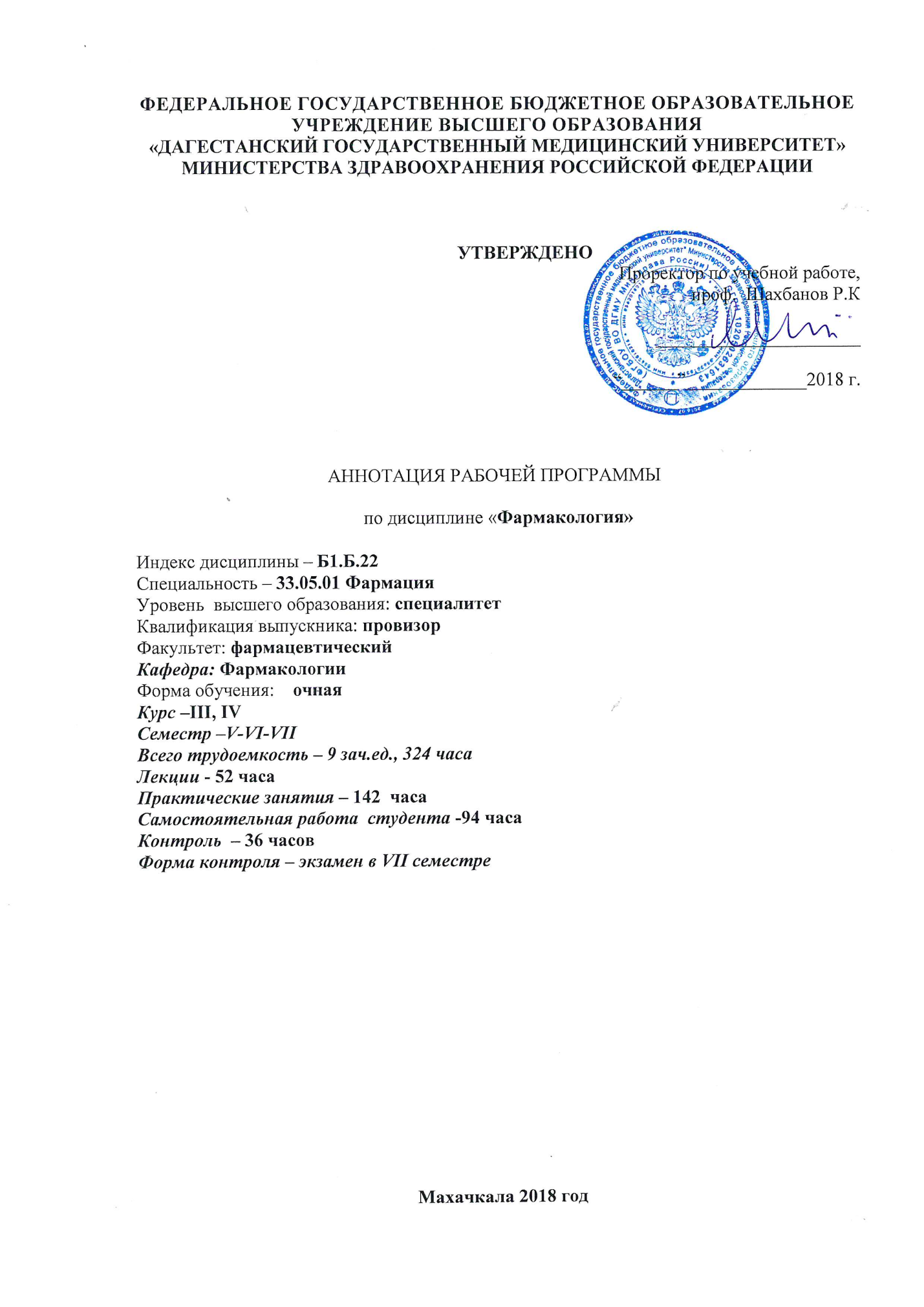 1. Цели и задачи дисциплины:Цель освоения дисциплины состоит в обеспечении студентов необходимыми знаниями и умениями в области фармакологии с учетом последующего обучения и врачебной профессиональной деятельности.Задачами освоения дисциплины являются:- овладение основополагающей информацией по общей фармакологии, механизму действия, фармакокинетике, фармакодинамике и знаниями, необходимыми при применении основных групп лекарственных препаратов;- умение выбирать рациональный комплекс лекарственных препаратов для лечения детей и подростков, выбрать группы лекарственных средств, конкретные препараты этой группы с учетом их фармакодинамики и фармакокинетики, учитывать возможные побочные эффекты, повышать иммунную активность организма, определять необходимое медикаментозное лечение для оказания неотложной помощи при общих заболеваниях;- умение выписывать рецепты на различные лекарственные формы;- умение выбирать оптимальную дозу и пути введения лекарственного препарата при конкретных заболеваниях.2. Перечень планируемых результатов обучения.  Формируемые в процессе изучения учебной дисциплины компетенции:3. Место учебной дисциплины в структуре образовательной программыУчебная дисциплина «Фармакология» относится к базовой части учебного цикла Б1.Б22, изучается в 5, 6, 7 семестрах. Для изучения данной учебной дисциплины необходимы следующие знания, умения и навыки, формируемые предшествующими дисциплинами «Латинский язык», «Химия», «Биология», «Биохимия», «Патология».Дисциплина «Фармакология» является предшествующей для изучения дисциплин:  «Клиническая фармакология», «Безопасность жизнедеятельности».4.Трудоемкость учебной  дисциплины и виды контактной работы.СТРУКТУРА И СОДЕРЖАНИЕ УЧЕБНОЙ ДИСЦИПЛИНЫРазделы дисциплины, виды учебной деятельности и формы текущего контроля6. ВИДЫ КОНТРОЛЯ: экзамен в 6 семестреЗав. кафедрой _____________________ (Ш.М. Омаров)№Наименование категории компетенции121Обще-культур-ные компетенцииОК-1: способность к абстрактному мышлению, анализу, синтезу.1Обще-культур-ные компетенцииЗнать:  общие закономерности фармакокинетики и фармакодинамики лекарственных (химических) веществ1Обще-культур-ные компетенцииУметь:  анализировать показатели фармакокинетики и особенности фармакодинамики лекарственных средств с учетом анатомо-физиологических особенностей 1Обще-культур-ные компетенцииВладеть:  навыками использования показателей фармакокинетики и зависимости параметров фармакодинамики от свойств лекарственных средств, режима дозирования, условий их применения, особенностей и состояния организма для рациональной фармакотерапии   2Общепрофессиональные компетенцииПрофессиональные компетенцииОПК-1:готовность решать стандартные задачи профессиональной деятельности с использованием информационных, библиографических ресурсов, медико- биологической терминологии, информационно-коммуникационных технологий и учетом основных требований информационной безопасности 2Общепрофессиональные компетенцииПрофессиональные компетенцииЗнать: пути введения, механизмы всасывания, распределения и биотрансформации ЛС, пути элиминации, механизмы действия ЛС, фармакокинетические параметры2Общепрофессиональные компетенцииПрофессиональные компетенцииУметь: применять данную информацию применительно к отдельным ЛС 2Общепрофессиональные компетенцииПрофессиональные компетенцииВладеть: навыками применения лекарственных средств при лечении, реабилитации и профилактике различных заболеваний и патологических состояний;2Общепрофессиональные компетенцииПрофессиональные компетенцииПК-13: Способность к оказанию консультативной помощи медицинским работникам и потребителям лекарственных препаратов в соответствии с инструкцией по применению лекарственного препарата2Общепрофессиональные компетенцииПрофессиональные компетенцииЗнать: особенности фармакокинетики и фармакодинамики с учетом возрастных особенностей, достоинства и недостатки различных лекарственных форм; строение и биохимические свойства основных классов биологически важных соединений, основные метаболические пути их превращения; роль клеточных мембран и их транспортных систем в обмене веществ в организме ребенка.2Общепрофессиональные компетенцииПрофессиональные компетенцииУметь:выбирать группы лекарственных средств, конкретные препараты этой группы и их аналоги с учетом их фармакодинамики и фармакокинетики;анализировать действие лекарственных средств по совокупности их фармакологических свойств и возможность их использования для терапевтического лечения детей и подростков;выбирать оптимальную дозу и путь введения лекарственного препарата при конкретных заболеваниях;2Общепрофессиональные компетенцииПрофессиональные компетенцииВладеть: оказывать активную консультативную помощь врачу в определении оптимального режима дозирования,  выборе лекарственной формы препарата, кратности и длительности введения лекарственного средстваВид учебной работыВсего часов СеместрыСеместрыСеместрыВид учебной работыВсего часов VVIVIIКонтактная работа (всего), в том числеАудиторная работа194727250Лекции (Л)52181816Практические занятия (ПЗ)142545434Семинары (С)Лабораторные работы (ЛР)Внеаудиторная работаСамостоятельная работа обучающегося (СРО)94363622Вид промежуточной аттестации (зачет, экзамен)3636Общая трудоемкость                часы,  зач.ед.3249108310831083№ п/п№семестраНаименование раздела дисциплины ЛПЗЛРСРОВсего часовОценочные средства для текущего контроля15Общая рецептура91019Тесты, ситуационные задачи,  контрольные работы, устный опрос2Общая фармакология4121026Тесты, ситуационные задачи,  контрольные работы, устный опрос3Лекарственные средства, регулирующие функции периферического отдела нервной системы6181640Тесты, ситуационные задачи,  контрольные работы, устный опрос46Лекарственные средства, регулирующие функции центральной нервной системы8271651Тесты, ситуационные задачи,  контрольные работы, устный опрос5Лекарственные средства, регулирующие функции исполнительных органов и систем16482084Тесты, ситуационные задачи,  контрольные работы, устный опрос67Лекарственные средства, регулирующие процессы обмена веществ26412Тесты, ситуационные задачи,  контрольные работы, устный опрос. 7Лекарственные средства, угнетающие воспаление и влияющие на иммунные процессы42410Тесты, ситуационные задачи,  контрольные работы, устный опрос8Противомикробныепротивовирусные и противопаразитарные средства12201446Тесты, ситуационные задачи,  контрольные работы, устный опрос9Экзамен36                   ИТОГО5214294324